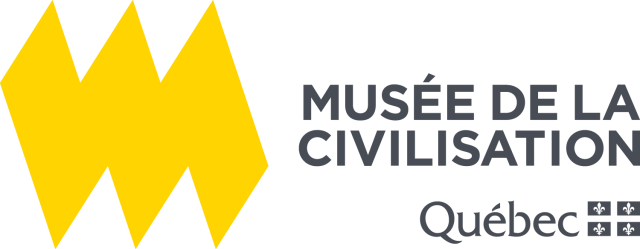 Hergé à québecL’événement culturel de l’été au musée de la civilisationQuébec, le XX mars 2017 –  Après une escale à Paris, à Genève et à Londres, le Musée Hergé pose ses valises à Québec, au Musée de la civilisation. Des bagages aux allures de coffres aux trésors, remplis de bijoux graphiques, sous la bannière de la ligne claire d’un artiste qui a marqué le monde du neuvième art : Hergé. L’exposition Hergé à Québec, présentée du 21 juin au 22 octobre 2017, offrira aux visiteurs une superbe sélection de documents précieux, de dessins originaux et de travaux divers conçus par le père de Tintin, un artiste aux talents multiples. De l’illustration à la bande dessinée en passant par la publicité, le dessin de presse ou de mode et les arts plastiques, Georges Remi, alias Hergé, sera mis à l’honneur.Hergé à Québec, une exposition conçue et réalisée par le Musée Hergé en partenariat avec le Musée de la civilisation. Citation :« On connait tous Tintin, mais connait-on bien celui qui l’a créé? Que sait-on des débuts de sa carrière, des courants artistiques qui l’ont marqué ou de sa passion pour le dessin lorsqu’il était adolescent? Ce qui singularise et distingue l’Art d’Hergé est son extraordinaire capacité à restituer le réel sous une forme inventive et si familière. Par des traits simples, d’une justesse redoutable, il cerne les contours de notre existence et donne naissance à des personnages emblématiques qui incarnent les grandes valeurs de notre société et qui sont souvent confrontés à des situations qui résonnent à l’histoire du XXe siècle. Un artiste au parcours exceptionnel… pour un destin exceptionnel! » - Stéphan La Roche, directeur général du Musée de la civilisationFaits saillants :Le Musée Hergé de Louvain-la-Neuve, ouvert depuis 2009, s’associe au Musée de la civilisation pour présenter Hergé à Québec;Une exposition mettant en valeur plus de 300 objets, extraits de films et entrevues qui dévoilent les multiples facettes d’une personnalité artistique de premier plan, à travers de nombreux témoignages, entrevues et écrits personnels;Pour le public, une occasion unique de découvrir les trésors des studios Hergé : planches originales, peintures, photographies et documents d’archives;En 2007-2008, le Musée de la civilisation présentait Au Pérou avec Tintin qui figure parmi les expositions les plus achalandées de son histoire.Liens connexesMusée de la civilisation www.mcq.orgMusée Hergé www.museeherge.comSite officiel de Tintin www.tintin.com– 30 –Québec – Agnès Dufour, 418 643-2158 poste 433; courriel : adufour@mcq.orgMontréal –  Rosemonde Gingras, 514 458-8355; courriel : rosemonde@rosemondecommunications.com